           Учреждение здравоохранения 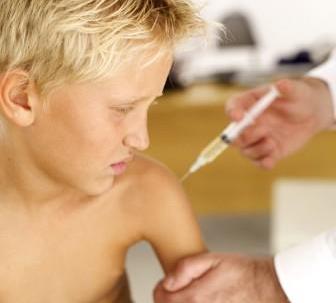 «Краснопольская центральная районная больница»           Защита от смертельных болезнейВакцинация - профилактическое средство, получаемое  из микроорганизмов или продуктов их жизнедеятельности, предназначенное для защиты от инфекционного заболевания.Иммунизация – это процесс, благодаря которому человек приобретает иммунитет, или становится невосприимчивым к инфекционной болезни, обычно, путем введения вакцины.  Вакцины, защищающие от болезней путём стимуляции иммунитета, широко применяются во всём мире и признаны идеальным средством профилактики сдерживания и ликвидации инфекционных заболеваний. В медицинскую практику успехи иммунологии позволили ввести прививки против многих детских болезней – коклюша, полиомиелита, кори, свинки, краснухи и гриппа В (главной причины менингита в детском возрасте). В настоящее время имеется более 40 различных вакцин, анатоксинов и иммуноглобулинов, которые разрешено использовать для иммунизации.  По оценкам специалистов,  иммунизация позволяет ежегодно предотвращать от 2 до 3 миллионов случаев смерти. С  помощью вакцин можно предотвратить страдания, инвалидность, смерть, ограничить передачу инфекции, ликвидировать вспышку, снизить нагрузку на здравоохранение. Впервые вакцинацию (прививки) стали практиковать для борьбы с оспой – заболеванием, которое свирепствовало многие века, унося  огромное количество жизней. Первые оспенные вакцинации населения осуществлялись путем введения  небольшого количества жидкости из пузырьков на коже больных здоровому человеку. Ученые стремятся разработать новые вакцины, которые при однократном введении могли бы оградить человека  сразу от нескольких возбудителей болезней. Уже получены иммуноглобулины, способные быстро защитить организм от змеиных укусов, столбняка, ботулизма и дифтерии.  Внимание ученых привлекает проблема создания вакцин для борьбы с вирусными заболеваниями, так как большинство вирусных инфекций не поддается лечению химиотерапевтическими средствами.  Иммунологи пытаются разработать вакцину против вируса иммунодефицита человека (ВИЧ) – возбудителя СПИДа. Возможны два пути искусственной активной иммунизации: 1) введение живых, но  ослабленных микроорганизмов; 2) введение убитых микроорганизмов, их токсинов или антигенов. В обоих случаях человеку вводят вакцину или токсин, которые сами по себе не вызывают заболевания, но стимулируют иммунную систему, делая ее способной  распознать и атаковать определенный микроорганизм. Вакцины обычно вводят парентерально (инъекцией) – независимо от того, каков естественный путь попадания микроорганизма в человеческий организм. Исключение составляет лишь живая вакцина от полиомиелита, которую вводят перорально (через рот) – так же, как проникает возбудитель в естественных условиях.Хотя вакцины и защищают организм от определенных патогенных микроорганизмов, ни одна из них не дает 100 процентного эффекта. Результативность прививки  зависит от индивидуальных  особенностей  человека, его возраста  и состояния иммунной системы.Известно, что эффективность некоторых вакцин невелика из-за генетической изменчивости патогена. Этим  объясняются те случаи, когда при соблюдении всех правил вакцинации люди все-таки заболевают.  Иногда вакцины и анатоксины вызывают серьезные побочные реакции. Например, у людей с аллергией на яичный белок при введении им вакцин, в состав которых этот белок входит, может развиться анафилаксия (системная аллергическая реакция организма). Среди  частых  побочных реакций при введении вакцин или анатоксинов специалисты отмечают: покраснение, болезненность и отек в месте инъекции, подъем температуры. Все знают, что болезнь лучше предупредить, чем  лечить.  Отсюда те  незначительные  побочные реакции,  которые возникают после прививки,  несравнимы  с последствиями от болезни. Прививки необходимо проводить в назначенные сроки, и чем более   вы точны во времени, тем выше профилактическая эффективность. 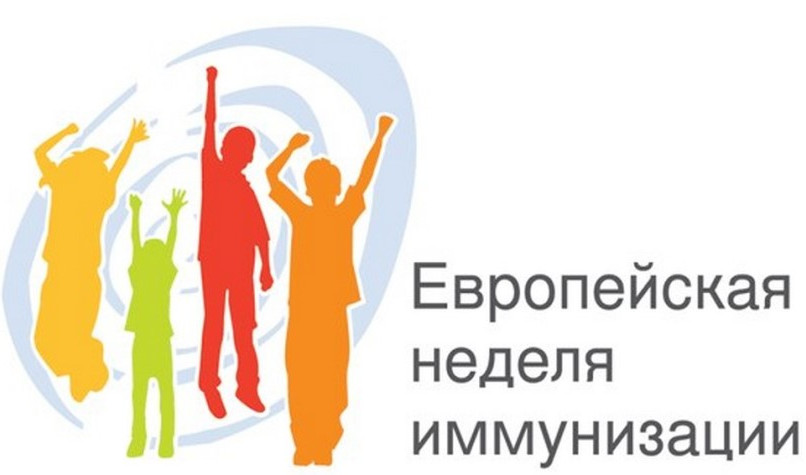 